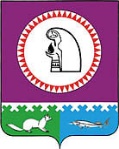 Об утверждении Перечня индикаторов рисканарушения обязательных требований при осуществлениимуниципального земельного контроляна межселенной территории Октябрьского районаВ соответствии со статьей 23 Федерального закона от  № 248-ФЗ                            «О государственном контроле (надзоре) и муниципальном контроле в Российской Федерации», статьей 72 Земельного кодекса Российской Федерации, пунктом 35 части 1 статьи 15 Федерального закона от  № 131-ФЗ «Об общих принципах организации местного самоуправления в Российской Федерации», руководствуясь уставом Октябрьского района, Дума Октябрьского района РЕШИЛА:1. Утвердить Перечень индикаторов риска нарушения обязательных требований                при осуществлении муниципального земельного контроля на межселенной территории Октябрьского района согласно приложения к настоящему решению. 2. Опубликовать настоящее решение в официальном сетевом издании «октвести.ру»                   и разместить на официальном веб-сайте Октябрьского района3. Контроль за выполнением настоящего решения возложить на постоянную комиссию Думы Октябрьского района по экономике и природопользованию.Председатель Думы Октябрьского района 					     Е.И. СоломахаИсполняющий обязанностиглавы Октябрьского района 							       Н.В. ХромовПриложениек решению Думы Октябрьского районаот «03» декабря . № 718Перечень индикаторов риска нарушения обязательных требований при осуществлении муниципального земельного контроля на межселенной территории Октябрьского района (далее – Перечень)1. Несоответствие площади используемого гражданином, юридическим лицом, индивидуальным предпринимателем земельного участка, площади земельного участка, сведения о которой содержатся в Едином государственном реестре недвижимости. 2. Несоответствие использования гражданином, юридическим лицом, индивидуальным предпринимателем земельного участка целевому назначению в соответствии с его принадлежностью к той или иной категории земель и (или) видам разрешенного использования земельного участка, сведения о котором содержатся в Едином государственном реестре недвижимости.3. Невыполнение или несвоевременное выполнение гражданином, юридическим лицом, индивидуальным предпринимателем обязанностей по приведению земель в состояние, пригодное для использования по целевому назначению.4. Невыполнение гражданином, юридическим лицом, индивидуальным предпринимателем обязательных требований к оформлению документов, являющихся основанием для использования земельных участков.Муниципальное образованиеОктябрьский районДУМАРЕШЕНИЕМуниципальное образованиеОктябрьский районДУМАРЕШЕНИЕМуниципальное образованиеОктябрьский районДУМАРЕШЕНИЕМуниципальное образованиеОктябрьский районДУМАРЕШЕНИЕМуниципальное образованиеОктябрьский районДУМАРЕШЕНИЕМуниципальное образованиеОктябрьский районДУМАРЕШЕНИЕМуниципальное образованиеОктябрьский районДУМАРЕШЕНИЕМуниципальное образованиеОктябрьский районДУМАРЕШЕНИЕМуниципальное образованиеОктябрьский районДУМАРЕШЕНИЕМуниципальное образованиеОктябрьский районДУМАРЕШЕНИЕ«03»декабря2021г.№718пгт. Октябрьскоепгт. Октябрьскоепгт. Октябрьскоепгт. Октябрьскоепгт. Октябрьскоепгт. Октябрьскоепгт. Октябрьскоепгт. Октябрьскоепгт. Октябрьскоепгт. Октябрьское03.12.2021№718«Д-5»